NOTA: No se admitirá ningún niño en el CAMPAMENTO sin la firma de padre, madre otutor.Autorizo a que los datos de carácter personal facilitados sean incorporados a ficheros, responsabilidad de CALL con lafinalidad de gestionar y administrar los asuntos relativos a las relaciones existentes entre los alumnos y CALL, y tambiénpara remitirme información general interés. Los destinatarios de la información será n los colaboradores y departamentosen los que se organiza CALL, de manera que se mantenga, en todo momento, la confidencialidad de los datos, ademásautorizo que se utilice el material gráfico obtenido en la actividad para publicidad de próximas actividades organizadaspor CALL En todo caso, podré ejercitar los derechos de oposición, acceso, rectificación y cancelación en el ámbitoreconocido por la Ley Orgánica 15/1.999, de 13 de diciembre. Para ejercitar los derechos arriba mencionados, y paracualquier aclaración, dirigirse por escrito a: CALL campamento-aeronautico@gmail.comFICHA DEL CADETEFICHA DEL CADETEFICHA DEL CADETEC.A.L.L.CAMPAMENTO AERONAUTICO2018AUTORIZACIÓN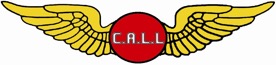 DATOS DEL PADRE O TUTOR                   DATOS DEL PADRE O TUTOR                   NOMBRE Y APELLIDOS :NOMBRE Y APELLIDOS :DNI: TELEFONO: DOMICILIO:DOMICILIO:DATOS DEL CADETE                                     NIÑO           NIÑADATOS DEL CADETE                                     NIÑO           NIÑANOMBRE:    NOMBRE:    DOMICILIO:                                                                           PROVINCIA :DOMICILIO:                                                                           PROVINCIA :FECHA NACIMIENTO :FECHA DE INSCRIPCION: TELEFONO SEGURO AL QUE PERTENECE  S.S                      NUMERO DE SIP:   SEGURO AL QUE PERTENECE  S.S                      NUMERO DE SIP:   COLEGIO AL QUE ASISTE :COLEGIO AL QUE ASISTE :DECLARACIÓNDECLARACIÓNDECLARACIÓNDECLARACIÓNDECLARACIÓNDECLARACIÓNYO COMO RESPONSABLE DEL CADETE  DECLARO QUE TODOS LOS DATOS DE ESTE FORMULARIO SON CIERTOS  Y NECESARIOS PARA EL CORRECTO FUNCIONAMIENTO DEL CAMPAMENTOYO COMO RESPONSABLE DEL CADETE  DECLARO QUE TODOS LOS DATOS DE ESTE FORMULARIO SON CIERTOS  Y NECESARIOS PARA EL CORRECTO FUNCIONAMIENTO DEL CAMPAMENTOYO COMO RESPONSABLE DEL CADETE  DECLARO QUE TODOS LOS DATOS DE ESTE FORMULARIO SON CIERTOS  Y NECESARIOS PARA EL CORRECTO FUNCIONAMIENTO DEL CAMPAMENTOYO COMO RESPONSABLE DEL CADETE  DECLARO QUE TODOS LOS DATOS DE ESTE FORMULARIO SON CIERTOS  Y NECESARIOS PARA EL CORRECTO FUNCIONAMIENTO DEL CAMPAMENTOYO COMO RESPONSABLE DEL CADETE  DECLARO QUE TODOS LOS DATOS DE ESTE FORMULARIO SON CIERTOS  Y NECESARIOS PARA EL CORRECTO FUNCIONAMIENTO DEL CAMPAMENTOYO COMO RESPONSABLE DEL CADETE  DECLARO QUE TODOS LOS DATOS DE ESTE FORMULARIO SON CIERTOS  Y NECESARIOS PARA EL CORRECTO FUNCIONAMIENTO DEL CAMPAMENTOVACUNAS AL DIASIALERGIASSIANTIBIOTICOSNONOALIMENTOSMEDICACIONOTROS DATOS A APORTAROTROS DATOS A APORTAROTROS DATOS A APORTAROTROS DATOS A APORTAROTROS DATOS A APORTAROTROS DATOS A APORTAREn…….., a …..... DE JUNIO.................2018Firma del padre ó tutor